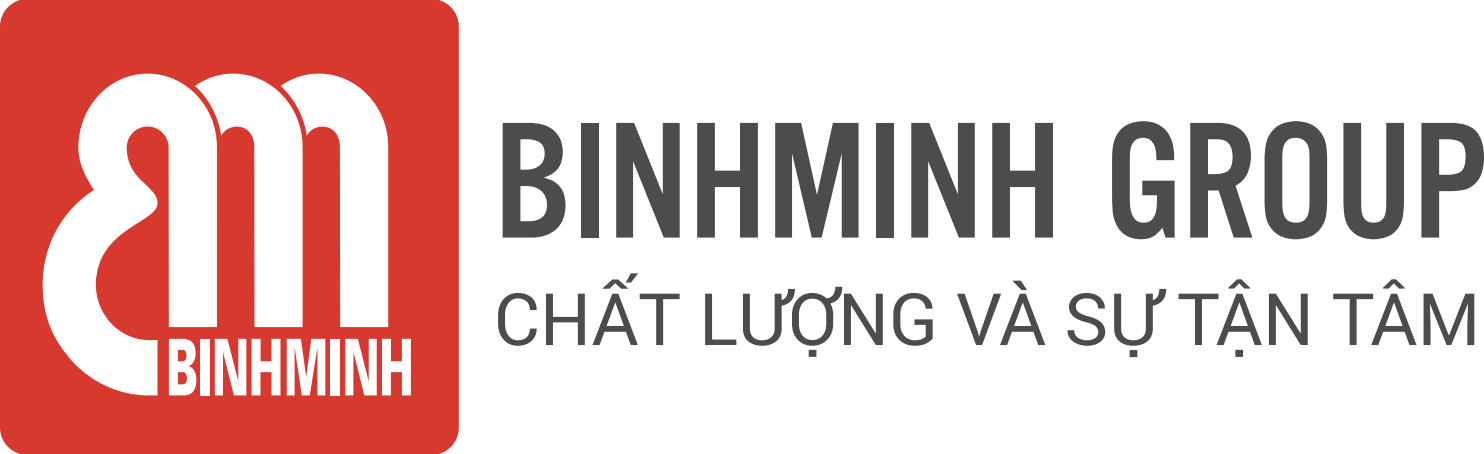 PHIẾU TỔNG HỢP NỘI DUNG BÀI HỌC LỚP 2, CHƯƠNG TRÌNH TIẾNG ANH TOÁN       Unit 5. Multiplication - Lesson 2.Multiplication table of 5(Chương 5. Phép nhân- Bài 2: Bảng nhân 5)-------------------------------- Lesson objectives (Mục tiêu bài học) - To learn the multiplication tables of 5. (Học bảng nhân 5.)- To read and write multiplication equations. (Đọc và viết các phép tính nhân.).- To learn the multiplication table of 4. (Học bảng nhân 4.) Lesson content (Nội dung bài học)Vocabulary ( Từ Vựng).Review: Ôn tậpTimes: lần/ nhânEquals: bằngStructures ( Cấu trúc câu)Five times two equals ten.           (Năm nhân hai bằng mười.)Homelink (Dặn dò về nhà)Luyện tập/ thực hành những bài tập còn lại con chưa hoàn thiện trên lớp trang 64, 65,66Trân trọng cảm ơn sự quan tâm, tạo điều kiện của các Thầy/Cô và Quí vị PHHS trong việc đồng hành cùng con vui học!